Московская область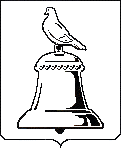 ИЗБИРАТЕЛЬНАЯ КОМИССИЯ ГОРОДА РЕУТОВР Е Ш Е Н И Еот 21.06.2019 № 143/32Об утверждении формы Списка кандидатов, выдвинутых избирательными объединениями по многомандатным избирательным округамРуководствуясь  пунктом 14.4 статьи 35 Федерального закона «Об основных гарантиях избирательных прав и права на участие в референдуме граждан Российской Федерации», частью 3 статьи 27 Закона Московской области «О муниципальных выборах в Московской области»,  Избирательная комиссия города Реутов РЕШИЛА:1. Утвердить форму Списка кандидатов в депутаты Совета депутатов городского округа Реутов, выдвинутых избирательными объединениями по многомандатным избирательным округам (прилагается).2.   Опубликовать настоящее решение в газете «Реут» и на сайте города.3. Контроль за исполнением настоящего решения возложить на Заместителя председателя избирательной комиссии города Реутов Н.С. Кубанова.ПредседательИзбирательной комиссиигорода Реутов								О.А. УкроповаСекретарьИзбирательной комиссиигорода Реутов								Н.Ю. ФилатоваПриложение к решению Избирательной комиссиигорода Реутов от 21.06.2019 № 143/32СПИСОКкандидатов в депутаты Совета депутатов городского округа Реутов,выдвинутых избирательным объединением __________________________________________________по многомандатным избирательным округам на выборах депутатов Совета депутатов городского округа Реутов8 сентября 2019 годаПятимандатный избирательный округ № _____1. ФИО кандидата, дата и место рождения, адрес места жительства, серия, номер и дата выдачи паспорта или документа, заменяющего паспорт гражданина, наименование или код органа, выдавшего паспорт или документ, заменяющий паспорт гражданина.2. ……..3. ……..4. ……..Уполномоченное лицо                                     ____________    ___________________                                                                                  (подпись)                       (инициалы, фамилия)М.П. избирательного объединения